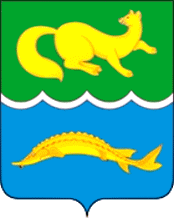 АДМИНИСТРАЦИЯ ВОРОГОВСКОГО СЕЛЬСОВЕТАТУРУХАНСКОГО РАЙОНА КРАСНОЯРСКОГО КРАЯП О С Т А Н О В Л Е Н И ЕВ соответствии с Федеральным законом от 06.10.2003 № 131-ФЗ «Об общих принципах организации местного самоуправления в Российской Федерации», в соответствии с муниципальной подпрограммой «Развитие и функционирования дорожно-уличной сети на территории Вороговского сельсовета» муниципальной программы  «Эффективная власть Вороговского сельсовета Туруханского района Красноярского края», утвержденной  постановлением Администрации Вороговского сельсовета от 30.10.2013 № 93-п, «Об утверждении Порядка принятия решений о разработке муниципальных программ муниципального образования Вороговского сельсовета, их формировании и реализации», статьей 78 Бюджетного кодекса Российской Федерации руководствуясь статьями 6, 29  Устава Вороговского сельсовета, ПОСТАНОВЛЯЮ:	1. Утвердить Положение о порядке предоставления в 2018 году субсидии на возмещение части затрат по перевозке пассажиров автомобильным транспортом по регулярным автобусным маршрутам на территории с. Ворогово согласно приложению №1.2. Утвердить Положение о порядке проведения конкурсного отбора претендентов на право получения в 2018 году субсидии на возмещение части затрат по перевозке пассажиров автомобильным транспортом по регулярным автобусным маршрутам на территории с. Ворогово согласно приложению №2.3. Утвердить норматив субсидирования 1 километра пробега транспортного средства с пассажирами при осуществлении пассажирских перевозок автомобильным транспортом по регулярным автобусным маршрутам на территории с. Ворогово в 2018 году в размере 86,75 рублей.4. Настоящее постановление вступает в силу с момента подписания и подлежит опубликованию.5. Контроль за исполнением постановления возложить заместителя главы Вороговского сельсовета В.В.Гаврюшенко.Глава Вороговского сельсовета    			М.П.ПшеничниковПоложение о порядке предоставления в 2018 году субсидии на возмещение части затрат по перевозке пассажиров автомобильным транспортом по регулярным автобусным маршрутам на территории с. Ворогово1. Общие положения1.1. Положение о порядке предоставления в 2018 году субсидии на возмещение части затрат по перевозке пассажиров автомобильным транспортом по регулярным автобусным маршрутам на территории               с. Ворогово (далее - Положение), определяет цели, условия, порядок  предоставления и возврата в 2018 году субсидий на возмещение части затрат по перевозке пассажиров автомобильным транспортом по регулярным автобусным маршрутам на территории с. Ворогово (далее – субсидии).1.2. Субсидии предоставляются в пределах бюджетных ассигнований, предусмотренных в бюджете Вороговского сельсовета в соответствии с муниципальной подпрограммой «Развитие и функционирования дорожно-уличной сети на территории Вороговского сельсовета» муниципальной программы «Эффективная власть Вороговского сельсовета Туруханского района Красноярского края», утвержденной  постановлением Администрации Вороговского сельсовета от 30.10.2013 № 93-п, «Об утверждении Порядка принятия решений о разработке муниципальных программ муниципального образования Вороговского сельсовета, их формировании и реализации».1.3. Предоставление субсидии осуществляется администрацией Вороговского сельсовета (далее – администрация).2.  Цель и условия предоставления субсидии2.1. Субсидии предоставляются на безвозмездной и безвозвратной основе с целью возмещения части затрат, в связи с  осуществлением регулярных автобусных пассажирских перевозок, создание условия для обеспечения транспортной доступности населения с. Ворогово.2.2. Условиями предоставления субсидии являются:- выполнение пассажирских перевозок автомобильным транспортом по регулярным автобусным маршрутам на территории с. Ворогово в соответствии с программой пассажирских перевозок (приложение №1);- согласие на осуществление контроля соблюдения получателем субсидий условий, целей и порядка их предоставления администрацией Туруханского района и органом муниципального финансового контроля.3. Расчет размера субсидии3.1. Размер субсидий на возмещение части затрат по перевозке пассажиров автомобильным транспортом по регулярным автобусным маршрутам на территории с. Ворогово определяется исходя из фактического количества километров пробега с пассажирами и утвержденного норматива субсидирования на 1 километр пробега транспортного средства с пассажирами при осуществлении пассажирских перевозок автомобильным транспортом (приложение №2).4. Порядок предоставления субсидии4.1. Субсидии предоставляются юридическим лицам (за исключением государственных (муниципальных) учреждений), индивидуальным предпринимателям  и физическим лицам, осуществляющим перевозки автомобильным транспортом по регулярным автобусным маршрутам на территории с. Ворогово (далее - Получатель субсидии).4.2. Предоставление субсидии осуществляется на основании соглашения  (приложение №3), заключаемого по итогам конкурсного отбора претендентов на право получения в 2018 году субсидии на возмещение части затрат по перевозке пассажиров автомобильным транспортом по регулярным автобусным маршрутам на территории с. Ворогово.4.3. Получатель субсидий ежемесячно до 15 числа месяца, следующего за отчетным представляет на согласование и утверждение в администрацию:- заверенный печатью и подписью получателя субсидий расчет размера субсидии за отчетный период по форме согласно приложению №2 к соглашению;- расчетно-платежные документы (счет на оплату).Расчет размера субсидий за декабрь составляется исходя из планируемых объемов осуществления перевозки пассажиров автомобильным транспортом и представляется до 20 декабря 2018 года. Разница между размером субсидии, предоставленной на декабрь текущего года, и размером субсидии, указанным в отчете и рассчитанным на основе количества рейсов, фактически выполненных в декабре, подлежит возврату в бюджет Вороговского сельсовета до 31 января 2018 года.4.4. Администрация в течение 5 рабочих дней с момента получения документов, предусмотренных пунктом 4.3. настоящего Положения, осуществляет их проверку и принимает решение о предоставлении субсидий или об отказе в предоставлении субсидий.Основаниями для принятия решения об отказе в предоставлении субсидии организациям являются:- невыполнение условий предоставления субсидий;- выявление в отчетах арифметических ошибок, описок, исправлений, незаполненных строк.	4.5. Администрация в течение 5 рабочих дней с момента принятия решения о предоставлении субсидий, производит перечисление денежных средств на расчетный счет получателя субсидий. 	4.6. В случае выявления ошибок в предоставленных получателем субсидий документах Администрация в течение 5 рабочих дней с момента получения документов направляет мотивированный отказ в перечислении сумм субсидий с указанием выявленных ошибок. Не позднее 5 рабочих дней с момента получения мотивированного отказа в перечислении сумм субсидий Получатель субсидий устраняет выявленные ошибки и предоставляет в Администрацию исправленные документы.5. Порядок возврата субсидии 5.1. В случае установления факта нарушения Получателем субсидий, условий предоставления субсидий установленных настоящим Порядком, администрация Вороговского сельсовета направляет письменное требование Получателю субсидии о возврате в 10-дневный срок перечисленных сумм субсидий в доход бюджета Вороговского сельсовета за период с момента допущения нарушения.5.2. Получатель субсидий, в течение 10 дней с момента получения требования, обязан произвести возврат в доход бюджета ранее полученных сумм субсидий, указанных в требовании в полном объеме.5.3. В случае если Получатель субсидий не возвратил субсидии в установленный срок или возвратил их не в полном объеме, Администрация обращается в суд с заявлением о взыскании перечисленных сумм субсидий в районный бюджет в соответствии с действующим законодательством.6. Порядок возврата субсидии в случае их неиспользования вполном объеме6.1. Субсидии, перечисленные Получателю субсидии, подлежат возврату в бюджет Вороговского сельсовета в случае неиспользования субсидии в полном объеме в течение финансового года.6.2. В случае неиспользования субсидии в полном объеме в течение финансового года Получатель возвращает неиспользованные средства субсидии в бюджет Вороговского сельсовета с указанием назначения платежа в срок не позднее 31 января 2018 года.6.3. При отказе Получателя субсидии в добровольном порядке возместить денежные средства в соответствии с пунктом 6.1 настоящего Порядка взыскание производится в судебном порядке в соответствии с законодательством Российской Федерации.Программа пассажирских перевозок автомобильным транспортом по регулярным автобусным маршрутам на территории с. Ворогово в 2018 годуРасчет размера субсидий на возмещение части затрат по перевозке пассажиров автомобильным транспортом по регулярным автобусным маршрутам на территории с. Ворогово в 2018 году01.10.2018с. Ворогово         № 27 - пО предоставлении в 2018 году субсидии на возмещение части затрат по перевозке пассажиров автомобильным транспортом по регулярным автобусным маршрутам на территории с. ВороговоПриложение № 1 к постановлениюадминистрации Вороговского сельсовета от 01.10.2018 № 27 -пПриложение № 1 к Положению о порядке предоставления в 2018 году субсидии на возмещение части затрат по перевозке пассажиров автомобильным транспортом по регулярным автобусным маршрутам на территориис. Ворогово№№МаршрутПротяженность маршрута, кмКоличество остановочных пунктов, ед.Количество рейсов, ед.Пробег с пассажирами,  км.1Маршрут № 1: ул. Андреевой (Гараж) – ул. Луговая – ул. Советская – ул. Молодежная - ул. Школьная – ул. Троицкая - ул. Андреевой (Гараж)Маршрут № 1: ул. Андреевой (Гараж) – ул. Луговая – ул. Советская – ул. Молодежная - ул. Школьная – ул. Троицкая - ул. Андреевой (Гараж)1413 (Гараж - ул. Луговая-Гараж-Телевышка №1 - ул. Молодежная-Телевышка №2 - Пожарное депо - Ясли-сад – Школа - Телевышка (ЕТК) - ул. Троицкая – Школа - Гараж)2473 458Приложение № 2 к Положению о порядке предоставления в 2018 году субсидии на возмещение части затрат по перевозке пассажиров автомобильным транспортом по регулярным автобусным маршрутам на территориис. Ворогово№№МаршрутПротяженность маршрута, кмКоличество рейсов, ед.Пробег с пассажирами,  км.Норматив субсидирования 1 километра пробега транспортного средства с пассажирами, руб.Размер субсидий, руб.1Маршрут № 1: ул. Андреевой (Гараж) – ул. Луговая – ул. Советская – ул. Молодежная – ул. Школьная – ул. Троицкая – ул. Андреевой (Гараж)Маршрут № 1: ул. Андреевой (Гараж) – ул. Луговая – ул. Советская – ул. Молодежная – ул. Школьная – ул. Троицкая – ул. Андреевой (Гараж)142473 45886,75299 981,50